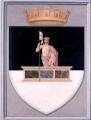 COMUNE DI SANSEPOLCROProvincia di ArezzoASSESSORATO ALLE POLITICHE SCOLASTICHEVia Matteotti 1 – 52037 Sansepolcro (AR)tel. 0575 0575732257 – 0575732449 - 0575732231 - PEC protocollo.comunesansepolcro@legalmail.it_______________________________________________________________________________________DOMANDA DI ISCRIZIONE AL NIDO COMUNALE LA COMETAANNO EDUCATIVO 2020/2021DICHIARAZIONE SOSTITUTIVA DI CERTIFICAZIONE E DI ATTO NOTORIO AI SENSI DEL DPR n.445/2000 ARTT 3-46-47Presa visione del bando per l’iscrizione al nido e del vigente Regolamento comunale dei servizi educativi per la prima infanzia, consapevole che le dichiarazioni mendaci, ai sensi e per gli effetti degli artt. 75 e 76 del DPR n.445/2000, costituiscono reato e comportano la decadenza dai benefici richiesti:Il/la sottoscritto/a cognome ……………………………………..………. nome …………………..…………………….C.F…....…..................................................... nato/a il ………..…….…. a ………….………..……………...…………..cittadinanza ………...………………………………. residente nel Comune di ……….…………………….…………..in Via /P.zza/Loc. ......................................................................................................................n…………….…..…..…...tel. abitazione….….………………………..tel. lavoro ……..……………..……….… tel.cell.....…….………………...e-mail ………………………………………………………………………………….…………………………………..in qualità di □ genitore oppure □ tutore/rappresentante legaleCHIEDEChe il/la bambino/a cognome ……………………….…….…………..…… nome ………………….…….……………C.F…………………………..........................nato/a il …...………………… a …………………………………………cittadinanza ………...……………………….. residente nel Comune di ……….…………………….…………......…..in Via /P.zza/Loc. .....................................................................................................................n…………..…...………...sesso 		□ F 		□ M 		sia ammesso/a ad usufruire del servizio di nido comunale nell’a.e.2020/2021.A tal fine il/la sottoscritto/aDICHIARAChe il/la bambino/a è in regola con le vaccinazioni previste dalla vigente normativa		 si □ 	no □Che nel precedente a.e. 2019/2020 il/la bambino/a ha frequentato il nido “la Cometa”		 si □      no □NB Barrare “no” se ha frequentato ma è stato ritirato dal servizio prima del termine dell’a.e.2019/20Che alla data di presentazione della presente domanda si ravvisano le seguenti condizioni:-il/la bambino/a è riconosciuto/a disabile ai sensi della L.104/1992 				si □       no □-segnalazione dei Servizi sociali (allegare relazione dei Servizi) 					si □       no □-il nucleo familiare del/la bambino/a è monoparentale 						si □       no □NB S’intende per nucleo monoparentale il nucleo familiare composto da un solo genitore che provveda in maniera esclusiva alla cura e al sostentamento di figlio/a minore a causa di decesso, irreperibilità dell'altro genitore, o in caso di riconoscimento della filiazione da parte dell'unica figura parentale richiedente l'accesso al servizio; tale situazione deve risultare anche anagraficamente con un nucleo costituito da un genitore con figlio/a minore a carico ai fini fiscaliOppure-il nucleo famigliare del/la bambino/a è così composto:E DICHIARA (solo per gli occupati)(s’intendono occupati anche i precari che possano dimostrare l’alternanza di periodi di disoccupazione a periodi lavorativi nell’anno in corso, ovvero con contratto a tempo determinato)di essere lavoratore/trice autonomo/a 		 □ oppuredi essere lavoratore/trice dipendente 		 □ presso (ragione sociale Ditta o Ente) _________________________________________________________________con sede a _________________________________ via  _________________________________________________Tel. ___________________________tipologia del contratto di lavoro ______________________________________ di essere pendolare  				□ (se si è barrata questa voce specificare:)_________________________________________________________________________________________________NB S’intende pendolare colui il cui luogo di lavoro è distante da quello di residenza oltre i 20 Kmche il proprio orario di lavoro è disagiato      □  (se si è barrata questa voce specificare:)_________________________________________________________________________________________________NB Si considera disagiato l’orario notturno o che comporta assenza da casa per più giornate consecutive nell’arco della settimanaCHE L’ALTRO GENITORE:è lavoratore/trice autonomo/a 		  	□ oppureè lavoratore/trice dipendente 			□ presso (ragione sociale Ditta o Ente) _________________________________________________________________con sede a _________________________________ via  _________________________________________________Tel. ___________________________tipologia del contratto di lavoro ______________________________________ è pendolare                                                      □     (se si è barrata questa voce specificare:)NB S’intende pendolare colui il cui luogo di lavoro è distante da quello di residenza oltre i 20 Kmil suo orario di lavoro è disagiato                   □      (se si è barrata questa voce specificare:)_________________________________________________________________________________________________NB Si considera disagiato l’orario notturno o che comporta assenza da casa per più giornate consecutive nell’arco della settimana (per chi non lavora)- di essere:Disoccupato/a		 	□In altra condizione 		□   specificare: ____________________-che l’altro genitore è:Disoccupato/a		 	□In altra condizione 		□   specificare: ____________________INOLTRE DICHIARA-di voler usufruire del tempo lungo (7,45 – 16,00)     □-di voler usufruire del tempo breve (7,45 – 14,00)     □-di conoscere o di impegnarsi a conoscere e rispettare il Regolamento comunale dei servizi educativi per la prima infanzia in vigore, le norme e le prassi che regolano il funzionamento del nido al momento dell’ingresso del/la proprio/a bambino/a;-(per chi ha già usufruito del servizio) di essere in regola con il pagamento delle rette relative alle annualità pregresse;-di impegnarsi a pagare le rette dell’a.e.2020/21 con regolarità nella misura disposta dall’Amministrazione Comunale;-di voler utilizzare il parametro ISEE per usufruire di retta agevolata 	no □                  si □ (per chi ha barrato si:)- che l’ISEE del proprio nucleo famigliare (prestazioni per minorenni) è il seguente: € _________________________- di essere a conoscenza del fatto che tutto quanto dichiarato nella presente domanda è soggetto a controllo ai sensi e per gli effetti della normativa in vigore-di essere a consapevole del fatto che, a causa dell’attuale emergenza sanitaria, in conformità alle leggi vigenti e a quelle che potranno essere emanate, l’organizzazione dell’anno educativo 2020/2021, la composizione delle sezioni, il numero degli ammessi, gli orari di entrata, di uscita ecc potrebbero subire variazioni per rispettare la normativa anticovid.Sansepolcro, lì _______________ 				Firma _________________________________PrivacyAi sensi della legge n.241/1990, d.lgs n.196/2003, d.lgs.101/2018 e Regolamento UE 2016/267 come vigenti, il/la sottoscrittore/trice della presente domanda è informato/a su quanto segue: i dati riportati nel presente modulo saranno trattati dal Comune di Sansepolcro, titolare del trattamento, in modalità cartacea o informatica, per le finalità riguardanti il servizio di nido e saranno comunicati ad altri soggetti per lo svolgimento di funzioni istituzionali nei limiti e nel rispetto di quanto previsto dalla vigente normativa in materia di privacy. Il/La sottoscrittore/trice acconsente al trattamento dei dati forniti.Sansepolcro, lì _______________ 				Firma _________________________________ALLEGARE COPIA DI UN DOCUMENTO D’IDENTITA’ IN CORSO DI VALIDITA’ DI CHI SOTTOSCRIVE LA DOMANDACognome e NomeLuogo di nascitaData di nascitaCittadinanzaRelazione con il/la bambino/a